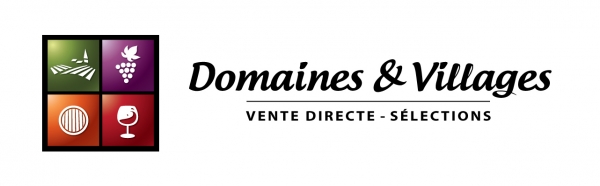 Demande de réclamationDate de demande :N° client : Nom client : Contact (N° tel/adresse mail) : Nom sous-client concerné/N° commande : N° expédition : Date de livraison : Litige :                       Casse (Merci de nous fournir une photo)                       Manquant                       Livraison non conformeCommentaire : (Merci de détailler votre demande)  Merci de bien vouloir retourner ce formulaire complété à l’adresse sav@domaines-villages.com. Votre demande sera traitée sous 15 jours maximum.